ДЕНИСОВА  Е.В.	15 апреля 2020г.Здравствуйте всем!                                     Продолжаем учиться.Ув. мальчики и девочки, если я прошу работы не сдавать, это не означает, что их не надо делать. Все выполняем и обязательно ставим число, все равно я их проверю позже и увижу фронт выполненных работ или конспекты уроков. ОТПРАВЛЯЕМ на этот адрес: elenadenisova.68@mail.ru	6а классТема урока: Параллельные прямые. Параграф 45, читаем внимательно, выписываем основные понятия, определения. Рассматриваем внимательно рисунки в параграфе. Для закрепления, выполняем номер 1280.  Привести 3-4 примера, где мы в жизни встречаем параллельные прямые, и написать в тетрадь. (Работы НЕ сдаем)ЗАПОМНИТЕ: Параллельные прямые – это прямые, которые не пересекаются.________________________________________________________________________________________________9в,к1. Задание Основания трапеции равны 4 см и 10 см. Диагональ трапеции делит среднюю линию на два отрезка. Найдите длину большего из них.2. Задание Боковая сторона равнобедренного треугольника равна 4. Угол при вершине, противолежащий основанию, равен 120°. Найдите диаметр окружности, описанной около этого треугольника.3. Задание Одна из сторон параллелограмма равна 12, другая равна 5, а тангенс одного из углов равен . Найдите площадь параллелограмма.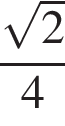 4. Задание 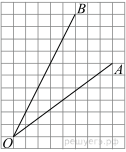 Найдите тангенс угла . Размер клетки 1 × 1.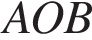 5. Задание Какое из следующих утверждений верно?1) Диагонали параллелограмма равны.2) Площадь ромба равна произведению его стороны на высоту, проведённую к этой стороне.3) Если две стороны и угол одного треугольника равны соответственно двум сторонам и углу другого треугольника, то такие треугольники равны.Если утверждений несколько, запишите их номера в порядке возрастания.6. Задание Окружность, вписанная в треугольник ABC , касается его сторон в точках M, K и P. Найдите углы треугольника ABC, если углы треугольника MKP равны 49°, 69° и 62°.	11а класс	Убедительная просьба решать самостоятельно, без списывания с интернета. Вы естественно понимаете, что на экзамене интернета не будет. Мне хочется увидеть, где у вас не решается. Задания я вам дала на два дня. Сегодня начинаем решать первых 5 заданий, завтра продолжаем решать следующие задания. Все работы сдаем 16 апреля.БАЗА8. Задание 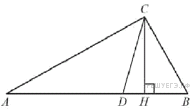 Острые углы прямоугольного треугольника равны 85° и 5°. Найдите угол между высотой и биссектрисой, проведенными из вершины прямого угла. Ответ дайте в градусах.9. Задание 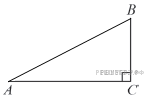 В треугольнике  угол  равен    Найдите 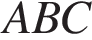 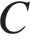 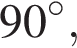 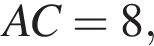 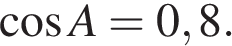 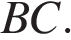 10. Задание В треугольнике ABC угол С равен 90°, АВ = 4, ВС = 2. Найдите .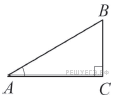 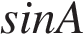 11. Задание Острые углы прямоугольного треугольника равны 62° и 28°. Найдите угол между высотой и медианой, проведёнными из вершины прямого угла. Ответ дайте в градусах.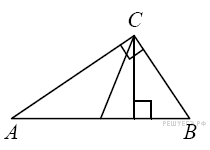 12. Задание В треугольнике ABC угол AСB равен 90°, cos A = 0,8, AC = 4. Отрезок CH ― высота треугольника ABC (см. рис.). Найдите длину отрезка AH.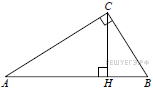 13. Задание В треугольнике АВС АВ = ВС, медиана ВМ равна 6. Площадь треугольника АВС равна  Найдите AB.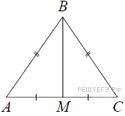 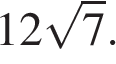 14. Задание Катеты прямоугольного треугольника равны 6 и 8. Найдите наибольшую среднюю линию треугольника.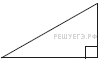 15. Задание В треугольнике     Найдите 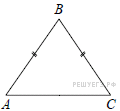 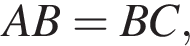 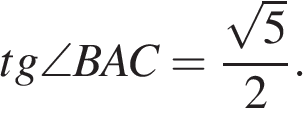 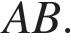 16. Задание В треугольнике  проведена медиана  на стороне  взята точка  так, что  Площадь треугольника  равна 5. Найдите площадь треугольника 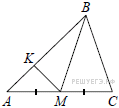 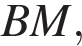 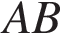 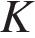 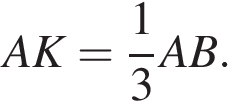 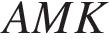 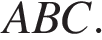 17. Задание Прямые  и  параллельны (см. рисунок). Найдите  если  . Ответ дайте в градусах.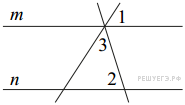 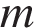 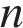 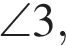 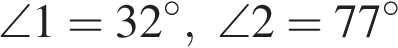 18. Задание 15 В треугольнике   внешний угол при вершине  равен . Найдите длину медианы .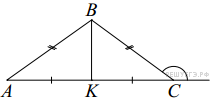 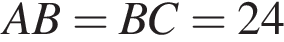 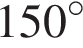 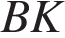 19. Задание В треугольнике  угол  равен  . Найдите .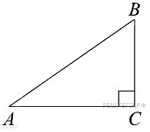 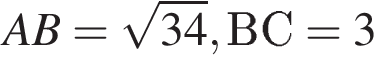 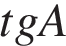 ПРОФИЛЬ1. Задание   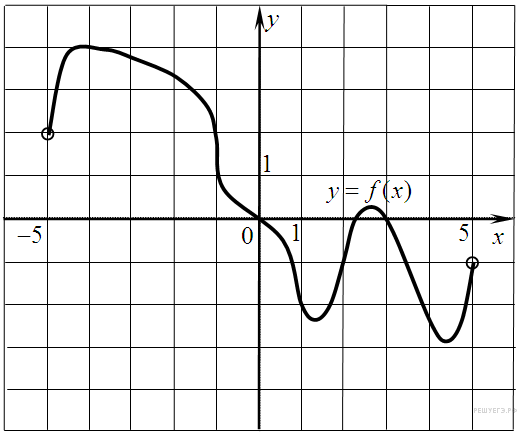 На рисунке изображен график функции y = f(x), определенной на интервале (−5; 5). Найдите количество точек, в которых касательная к графику функции параллельна прямой y = 6 или совпадает с ней.2. Задание На рисунке изображен график производной функции f(x), определенной на интервале (−10; 2). Найдите количество точек, в которых касательная к графику функции f(x) параллельна прямой y = −2x − 11 или совпадает с ней.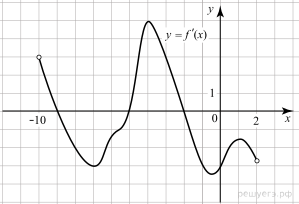 3. Задание На рисунке изображён график функции y=f(x) и касательная к нему в точке с абсциссой x0. Найдите значение производной функции f(x) в точке x0.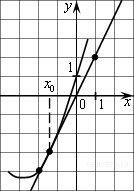 4. Задание 7 № 510384На рисунке изображены график функции y = f(x) и касательная к нему в точке с абсциссой x0. Найдите значение производной функции f(x) в точке x0.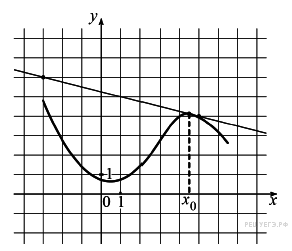 5. Задание 7 № 510403На рисунке изображены график функции y = f(x) и касательная к нему в точке с абсциссой x0. Найдите значение производной функции f(x) в точке x0.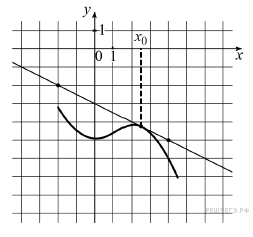 6. Задание На рисунке изображен график функции y = f(x), определенной на интервале (−3; 9). Найдите количество точек, в которых касательная к графику функции параллельна прямой y = 12 или совпадает с ней.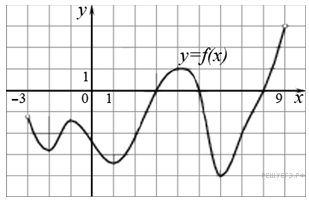 7. Задание На рисунке изображен график функции y = f(x), определенной на интервале (−6; 5). Найдите количество точек, в которых касательная к графику функции параллельна прямой y = −6.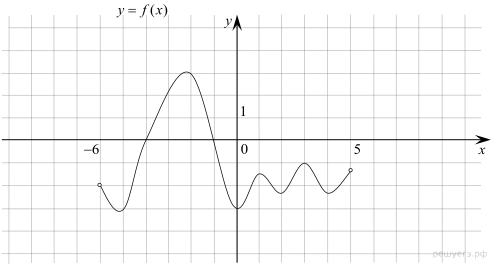 8. Задание На рисунке изображён график функции y=f(x) и касательная к нему в точке с абсциссой x0. Найдите значение производной функции f(x) в точке x0.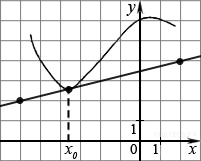 9. Задание На рисунке изображён график функции y=f(x) и касательная к нему в точке с абсциссой x0. Найдите значение производной функции f(x) в точке x0.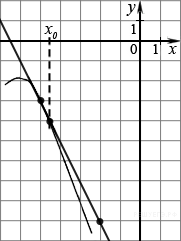 10. Задание На рисунке изображён график функции  и касательная к нему в точке с абсциссой x0. Найдите значение производной функции f(x) в точке x0.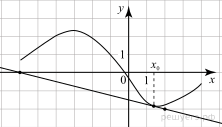 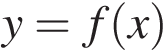 